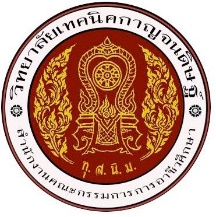 วิทยาลัยเทคนิคกาญจนดิษฐ์แบบคัดกรองสภาพปัญหาหรือพฤติกรรมที่ส่งผลต่อการออกกลางคันของผู้เรียนวิทยาลัยเทคนิคกาญจนดิษฐ์ภาคเรียนที่.............ประจำปีการศึกษา......................คัดกรองเมื่อวันที่..............เดือน................................... พ.ศ. ..................ชื่อ – สกุล นาย/นางสาว..........................................ชั้น/ปี/ห้อง...................แผนกวิชา.....................-----------------------------------คำชี้แจง  แบบบันทึกข้อมูลนี้มี ๓ ตอน ให้ผู้บันทึกใช้วิธีการสัมภาษณ์และบันทึกข้อมูลให้ครบถ้วนสมบูรณ์ตอนที่ ๑ ประวัติผู้เรียนตอนที่ ๒  ข้อมูลทางการเรียนของผู้เรียนลงชื่อ.............................................. ครูที่ปรึกษา                                          (............................................)เกณฑ์การคัดกรองสภาพปัญหาหรือพฤติกรรมที่ส่งผลต่อการออกกลางคันของผู้เรียนวิทยาลัยเทคนิคกาญจนดิษฐ์เฉพาะเจ้าหน้าที่๑.ชื่อ-สกุล นักเรียน/นักศึกษา.................................................................................ชื่อเล่น.....................๒.ระดับการศึกษา   ปวช.    ปวส.  ชั้นปีที่......................แผนกวิชา.....................................๓. ภูมิลำเนาเดิม        จังหวัดสุราษฎร์ธานี      ต่างจังหวัด (ระบุ)............................................๔. ที่อยู่ปัจจุบัน บ้านเลขที่........................... หมู่ที่ .................. ชื่อหมู่บ้าน..............................................    ตำบล...........................................  อำเภอ................................ จังหวัด...............................................จังหวัดอำเภอตำบล๕. ชื่อ-สกุล บิดา........................................................................... หมายเลขโทรศัพท์..............................    อายุ  ต่ำกว่า ๓๐ ปี       ๓๐-๔๐ปี     ๔๑-๕๐ปี     มากกว่า ๕๐ปี    อาชีพ           เกษตรกรรม        ข้าราชการ/รัฐวิสาหกิจ         เจ้าของธุรกิจ           พนักงานบริษัท    รับจ้างทั่วไป                      ว่างงาน           ประมง              ไม่อยู่ในวัยทำงาน               ประกอบอาชีพอิสระ           อื่นๆ  (ระบุ)....................................................๖. ชื่อ-สกุล มารดา....................................................................... หมายเลขโทรศัพท์..............................    อายุ  ต่ำกว่า ๓๐ ปี       ๓๐-๔๐ปี          ๔๑-๕๐ปี    มากกว่า ๕๐ปี    อาชีพ           เกษตรกรรม        ข้าราชการ/รัฐวิสาหกิจ         เจ้าของธุรกิจ           พนักงานบริษัท    รับจ้างทั่วไป                      ว่างงาน           ประมง              ไม่อยู่ในวัยทำงาน               ประกอบอาชีพอิสระ           อื่นๆ  (ระบุ)....................................................๑. ตอบเฉพาะผู้เรียนปวช.๑ (แรกเข้า)เฉพาะเจ้าหน้าที่๑.๑ ผลสัมฤทธิ์ทางการเรียนเฉลี่ยในระดับมัธยมศึกษาตอนต้นหรือเทียบเท่า (ม.๓)           ต่ำกว่า ๑.๕๐       ๑.๕๐ – ๑.๙๙        ๒.๐๐ - ๒.๔๙            ๒.๕๐ - ๒.๙๙      ๓.๐๐ – ๓.๕๐        ๓.๕๐ ขึ้นไป๑.๒ รายวิชาที่มีผู้เรียนผลสัมฤทธิ์ทางการเรียนอยู่ในระดับดี (๓,๔) ได้แก่กลุ่มสาระใด          กลุ่มสาระการเรียนรู้ภาษาไทย       กลุ่มสาระการเรียนรู้คณิตศาสตร์                กลุ่มสาระการเรียนรู้วิทยาศาสตร์    กลุ่มสาระการเรียนรู้สังคมศึกษา ศาสนา ฯ          กลุ่มสาระการเรียนรู้สุขศึกษา และพลศึกษา   กลุ่มสาระการเรียนรู้ภาษาต่างประเทศ                กลุ่มสาระการเรียนรู้การงานอาชีพและเทคโนโลยี  กลุ่มสาระการเรียนรู้ศิลปะ             ไม่มี   ๑.๓ รายวิชาที่มีผู้เรียนผลสัมฤทธิ์ทางการเรียนต่ำ (๐,๑) ได้แก่กลุ่มสาระใด          กลุ่มสาระการเรียนรู้ภาษาไทย       กลุ่มสาระการเรียนรู้คณิตศาสตร์                กลุ่มสาระการเรียนรู้วิทยาศาสตร์    กลุ่มสาระการเรียนรู้สังคมศึกษา ศาสนา ฯ          กลุ่มสาระการเรียนรู้สุขศึกษา และพลศึกษา   กลุ่มสาระการเรียนรู้ภาษาต่างประเทศ                กลุ่มสาระการเรียนรู้การงานอาชีพและเทคโนโลยี  กลุ่มสาระการเรียนรู้ศิลปะ             ไม่มี   ๒.ตอบเฉพาะผู้เรียน  ปวช.๒  ปวช.๓ และ ปวส.๑ ปวส.๒๒.๑ ผลสัมฤทธิ์ทางการเรียนเฉลี่ยในปัจจุบัน (เฉพาะ ปวช.๑ ,  ปวช.๓ ,  และปวส.๒)         ผลการเรียนเฉลี่ยทุกภาคเรียน ๒.๐๐ ขึ้นไป         ผลการเรียนเฉลี่ยทุกภาคเรียนอยู่ระหว่าง ๑.๗๕ – ๑.๙๙         ผลการเรียนเฉลี่ยทุกภาคเรียนต่ำกว่า ๑.๗๕๒.๒ ผลสัมฤทธิ์ทางการเรียนเฉลี่ยจากการจบการศึกษาระดับ ปวช.  (เฉพาะ ปวส.๑)         ต่ำกว่า ๒.๕๐       ต่ำกว่า ๓.๐๐       ๓.๐๐ขึ้นไป๒.๓ รายวิชาที่ผู้เรียนมีผลสัมฤทธิ์ทางการเรียนในปัจจุบันเป็น“๐”(เฉพาะ ปวช.๒,ปวช.๓และปวส.๒)         จำนวน ๑รายวิชา ระบุ..................................................................................................               จำนวน ๒ รายวิชา ระบุ..................................................................................................              จำนวน ๓ รายวิชา ระบุ..................................................................................................          จำนวน ๔ รายวิชา ระบุ..................................................................................................          จำนวน ๕ รายวิชา ระบุ..................................................................................................          ไม่มีตอนที่ ๓ สภาพปัญหาของผู้เรียนตอนที่ ๓ สภาพปัญหาของผู้เรียน๑. ด้านสังคมลักษณะการอยู่ร่วมกับเพื่อน        สามารถปรับตัวเข้ากับเพื่อนได้             ไม่สมารถปรับตัวเข้ากับเพื่อนได้        แยกตัวอยู่ตามลำพัง๒. ด้านชู้สาวลักษณะการคบเพื่อนต่างเพศ       ไม่แยกกลุ่มอยู่กับเพื่อนต่างเพศตามลำพัง       แยกกลุ่มอยู่กับเพื่อนต่างเพศบ่อยครั้ง       ออกเที่ยวกลางคืนกับเพื่อนต่างเพศตามลำพังบ่อยครั้ง๓. ด้านยาเสพติด    ๓.๑ สภาพแวดล้อมทางสังคมที่ส่งผลต่อพฤติกรรมของผู้เรียน        ไม่ได้อยู่ในสภาพแวดล้อมที่ใช้สารเสพติด        ที่พักอาศัยอยู่ใกล้แหล่งมั่วสุมหรือสถานเริงรมย์        ที่พักอาศัยอยู่ในแหล่งมั่วสุม    ๓.๒ ผู้เรียนสูบบุหรี่หรือไม่        ไม่สูบ         เคยสูบแต่ไม่บ่อย        สูบเป็นประจำ(ติดบุหรี่)    ๓.๓ ผู้เรียนเคยดื่มแอลกอฮอล์หรือไม่        ไม่ดื่ม        เคยดื่มแต่ไม่บ่อย         ดื่มเป็นประจำ   ๓.๔ ผู้เรียนเคยดื่มน้ำกระท่อมหรือไม่        ไม่ดื่ม        เคยดื่มแต่ไม่บ่อย         ดื่มเป็นประจำ    ๓.๕ ผู้เรียนเคยเสพยาบ้า/ไอซ์/ยาอี/กัญชาหรือไม่        ไม่เคย        เคยแต่ไม่บ่อย        เสพเป็นประจำ (ติดสารเสพติด)๔. ด้านการทะเลาะวิวาท    ๔.๑ ลักษณะพฤติกรรมที่แสดงออกของผู้เรียน           ไม่มีประวัติการทะเลาะวิวาททั้งในและนอกสถานศึกษา           มีประวัติทะเลาะวิวาทกับเพื่อนๆในสถานศึกษาบ้างแต่ไม่มีปัญหาต่อเนื่อง                                          มีประวัติการทะเลาะวิวาทภายในและภายนอกสถานศึกษา    ๔.๒ พฤติกรรมของผู้เรียนที่แสดงต่อบิดา มารดา หรือผู้ปกครอง           เคารพเชื่อฟัง / ปฏิบัติตาม           ดื้อรั้น /  ไม่ปฏิบัติตาม / เอาแต่ใจ           ก้าวร้าว / รุนแรง / ทำร้ายตนเองหรือทำลายทรัพย์สิน๕. ด้านสถานภาพครอบครัว    ๕.๑ สถานภาพครอบครัว            บิดามารดาอยู่ร่วมกัน    บิดามารดาหย่าร้าง      บิดามารดาแยกกันอยู่            บิดาเสียชีวิต               มารดาเสียชีวิต           บิดาและมารดาเสียชีวิต    ๕.๒ รายได้ต่อปีของผู้ปกครอง            ต่ำกว่า ๑๐๐,๐๐๐ บ.  ๑๐๐,๐๐๐ – ๑๙๙,๙๙๙ บ.  ตั้งแต่ ๒๐๐,๐๐๐ บ.     ๕.๓ ลักษณะอาชีพของบิดา มารดาและผู้ปกครอง            บิดาและมารดาประกอบอาชีพมั่นคง     บิดาหรือมารดาไม่ได้ประกอบอาชีพ           บิดาและมารดาไม่ได้ประกอบอาชีพ (ตกงาน) หรือมีอาชีพไม่มั่นคง    ๕.๔ ปัจจุบันผู้เรียนอาศัยอยู่กับใคร           อยู่ร่วมกับบิดามารดา        อยู่กับบิดา       อยู่ร่วมกับมารดา           อยู่ตามลำพัง                   อยู่กับบุคคลอื่นๆ(ระบุ)..............................     ๕.๕ ปัจจุบันใครเป็นผู้รับผิดชอบค่าใช้จ่ายในการศึกษาในปัจจุบัน           บิดามารดา                      บิดา                    มารดา               รับผิดชอบดูแลตัวเอง       บุคคลอื่นๆ(ระบุ)…………………..……………   ๖. ด้านติดเกมส์    ๖.๑ ลักษณะพฤติกรรมการติดเกมส์ของผู้เรียน            เล่นบ้างเมื่อมีเวลาว่าง            เล่นเป็นประจำแต่เล่นครั้งละไม่เกิน ๑ ชั่วโมง            เล่นทุกวันวันละไม่น้อยกว่า  ๒ ชั่วโมง๗. ด้านการพนัน    ๗.๑ สภาพแวดล้อมของสมาชิกในครอบครัว           สมาชิกในครอบครัวไม่เคยมีประวัติเกี่ยวข้องกับการพนัน           สมาชิกในครอบครัวมีประวัติเกี่ยวข้องกับการพนัน/ เข้าบ่อนการพนัน           สมาชิกในครอบครัวมีอาชีพเป็นนักพนัน         ๗.๒ สภาพที่อยู่อาศัยติดกับแหล่งการพนัน           ไม่ได้มีที่พักอาศัยอยู่ในแหล่งมั่วสุมการพนัน           มีที่พักอาศัยอยู่ใกล้แหล่งมั่วสุมการพนัน           มีที่พักอาศัยอยู่ในแหล่งมั่วสุมการพนัน    ๗.๓ ผู้เรียนเล่นการพนันหรือไม่           ไม่เล่น           เล่นบ้างเมื่อมีโอกาสแต่ไม่เคยเข้าบ่อนการพนัน           เล่นเป็นประจำและเข้าบ่อนการพนัน๘. ด้านสุขภาพ      ๘.๑ ลักษณะทั่วไปของสุขภาพผู้เรียน               ไม่มีโรคประจำตัว               มีโรคประจำตัวหรือเจ็บป่วยบ่อย               เป็นโรคร้ายแรง/เรื้อรัง๙. ด้านเศรษฐกิจรายได้กับค่าใช้จ่าย               เพียงพอ            ช่วยเหลือตัวเองได้    ขัดสน  (ทำงานหาเงินเรียนด้วยตัวเอง)                 	รายการพิจารณากลุ่มปกติกลุ่มเสี่ยงกลุ่มมีปัญหา๑.ด้านการเรียน - ปวช.๑- ปวช.๒,๓- ปวส.๑,๒ตั้งแต่ ๒.๐๐ ขึ้นไป๑.๕๑ – ๑.๙๙ต่ำกว่า ๑.๕๐๑.ด้านการเรียน - ปวช.๑- ปวช.๒,๓- ปวส.๑,๒ตั้งแต่ ๒.๐๐ ขึ้นไป๑.๗๕ – ๑.๙๙ต่ำกว่า  ๑.๗๕๒.ด้านสังคมสามารถปรับตัวเข้ากับเพื่อนได้ไม่สามารถปรับตัวเข้ากับเพื่อนได้แยกตัวอยู่ตามลำพัง๓.ด้านชู้สาวไม่แยกกลุ่มอยู่กับเพื่อนต่างเพศตามลำพังแยกกลุ่มอยู่กับเพื่อนต่างเพศบ่อยครั้งออกเที่ยวกลางคืนกับเพื่อนต่างเพศตามลำพังบ่อยครั้ง๔.ด้านยาเสพติด- ไม่ได้อยู่ใน  สภาพแวดล้อม  ที่ใช้สารเสพติด- ไม่สูบ / ไม่ดื่ม- ที่พักอาศัยอยู่ใกล้  แหล่งมั่วสุม  หรือสถานเริงรมย์- เคยสูบ/ดื่ม แต่ไม่บ่อย- ที่พักอาศัยอยู่ในแหล่งมั่วสุม- สูบ/ดื่ม เป็นประจำ (ติด)๕. ด้านทะเลาะวิวาท- ไม่มีประวัติ  การทะเลาะวิวาท- เคารพเชื่อฟัง /   ปฏิบัติตาม - มีประวัติทะเลาะวิวาท   กับเพื่อนๆในสถานศึกษา   บ้างแต่ไม่มีปัญหา   ต่อเนื่อง - ดือรั้น/ไม่ปฏิบัติตาม/    เอาแต่ใจ- มีประวัติการทะเลาะวิวาท    ภายในหรือภายนอก  สถานศึกษาแสดงพฤติกรรม  ก้าวร้าวโดยไม่คำนึงถึงเหตุผล - ก้าวร้าว/รุนแรง/ทำร้ายตนเอง   หรือทำลายทรัพย์สิน๖. ด้านสถานภาพครอบครัวบิดามารดาอยู่ร่วมกัน- บิดามารดาหย่าร้าง- บิดามารดาแยกกันอยู่ - บิดาเสียชีวิตหรือมารดาเสียชีวิต - บิดาและมารดาเสียชีวิต - อาศัยอยู่กับบุคคลอื่นที่ไม่ใช่   บิดาหรือมารดา - อาศัยอยู่ตามลำพัง๗. ด้านการพนัน- ไม่มีประวัติคนใน  ครอบครัวเล่นการพนัน- ไม่อาศัยอยู่ใกล้แหล่ง  เล่นการพนัน- ไม่เล่น- มีประวัติคนใน  ครอบครัวเล่นการพนัน- อาศัยอยู่ใกล้แหล่ง  เล่นการพนัน- เล่นบ้างเป็นบางครั้ง- มีประวัติคนใน  ครอบครัวเล่นการพนัน- อาศัยอยู่ใกล้แหล่ง  เล่นการพนัน- เล่นทุกครั้งที่มีโอกาส๘.ด้านติดเกมส์เล่นบ้างเมื่อมีเวลาว่างเล่นเป็นประจำแต่เล่นครั้งละไม่เกิน ๑ ชั่วโมงเล่นทุกวันวันละไม่น้อยกว่า๒ ชั่วโมง๙.ด้านสุขภาพไม่มีโรคประจำตัวมีโรคประจำตัวหรือเจ็บป่วยบ่อยเป็นโรคร้ายแรง/เรื้อรังรายการพิจารณากลุ่มปกติกลุ่มเสี่ยงกลุ่มมีปัญหา๑๐. ด้านเศรษฐกิจ- เพียงพอ- รายได้ของครอบครัว  ตั้งแต่ ๒๐๐,๐๐๐   บาท/ปี - ช่วยเหลือตัวเองได้ - รายได้ของครอบครัว ๑๐๐,๐๐๐ – ๑๙๙,๙๙๙บาท/ปี - ขัดสน- รายได้ของครอบครัว  ต่ำกว่า ๑๐๐,๐๐๐ บาท/ปี- ทำงานหาเงินเรียนด้วยตัวเอง                